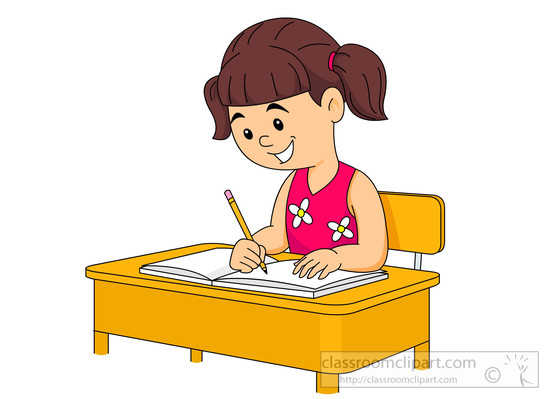 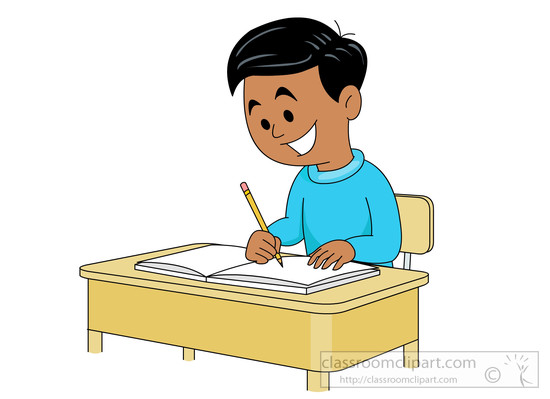 Putting the Story Arc to Use!Today we looked at the story arc and the 5 elements that are in every story!  To better understand this concept, use this sheet as a guide and find these elements in your recently completed narrative.  As we went over in class, for each element write a brief summary of how it is demonstrated in your story.  ***REMEMBER:  the five elements are:EXPOSITION, RISING ACTION, CLIMAX, FALLING ACTION, RESOLUTIONYou may use this sheet or another sheet of paper to complete this assignment.